Новый Иерусалим  (Истра)  24 апреля(в Лазареву субботу перед Пасхой)       Воскресенский Ново-Иерусалимский монастырь был основан в 1656 году патриархом Никоном как подмосковная резиденция патриархов. Монастырь был построен на землях села Воскресенское (Сафатово). По замыслу Никона, он в будущем должен был стать центром православного мира и копией израильского Иерусалима. Сегодня он носит статус ставропигиального и является ярчайшим созвездием среди православных обителей – пространственным образом Святой Земли. Приглашаем Вас накануне Пасхи в поездку в это красивое место.         На холме, в районе Воскресенское, который назвали Сионом, был заложен мужской монастырь. Окружающие территории села Воскресенское получили палестинские названия: к востоку от монастыря — Елеонский холм, на севере — холм Фавор, река Истра была переименована в Иордан. Был также основан небольшой женский монастырь — Вифания.        Главная святыня монастыря также повторяет очертания сооружений Иерусалима – Воскресенский собор построен к 1685 году по образу и подобию Храма Гроба Господня; к нему пристроены шатровая часовня Гроба Господня, Успенская церковь, подземная Константиноеленинская церковь. На освящении Воскресенской церкви монастыря присутствовал царь Алексей Михайлович. В нем находятся все святые места спасительных Страстей Господних в Иерусалиме: Святая Голгофа, Камень миропомазания, Живоносный Гроб Господень, место обретения Животворящего Креста Господня.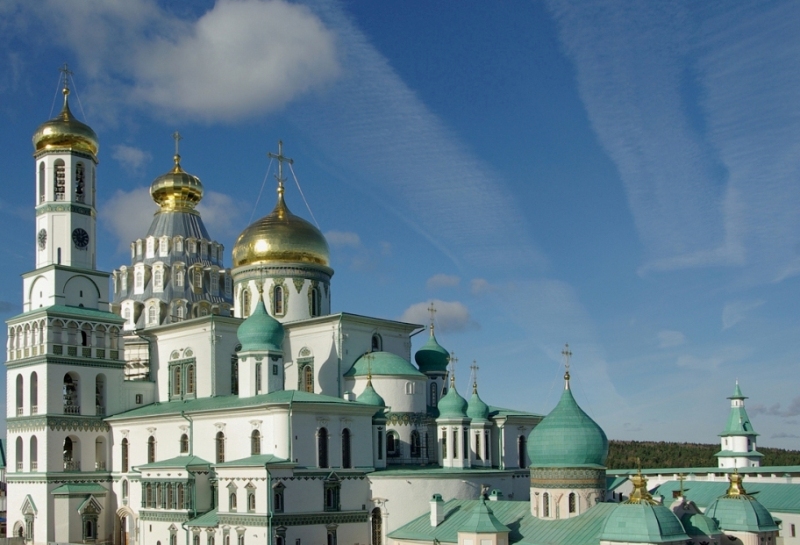         В процессе экскурсии Вы посетите Воскресенский собор, включая его заалтарную и крестовую части, увидите  Камень миропомазания, Гроб Господень (Кувуклия) и Каменные Узы Спасителя.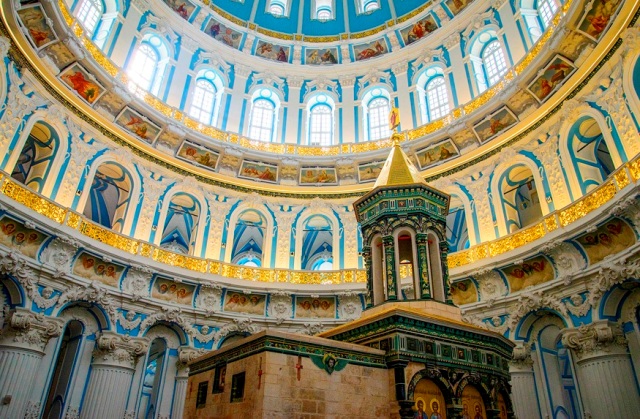 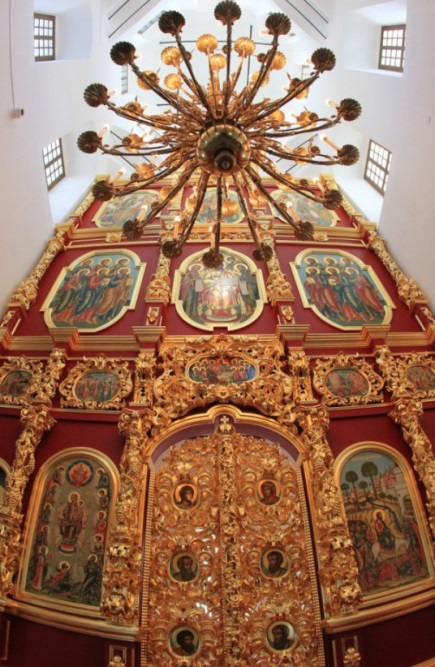      А затем экскурсия продолжится в Солодовых палатах монастыря, где можно узнать историю создания в Новом Иерусалиме крупнейшего центра производства изразцов, которое необходимо было для создания изразцового убранства Воскресенского собора. С помощью графических реконструкций и подлинных археологических находок Вам удастся оценить уникальность оформления собора, а также новаторскую деятельность Патриарха Никона в области церковного искусства и строительства.Отъезд из Рязани в 07:00,  пл. Ленина.Отъезд из Истры в 17:00.Стоимость  для взрослого человека                                 2 700 руб.
                                 школьники, студенты, пенсионеры             2 500 руб.В стоимость входит:
•    Проезд на комфортабельном автобусе туристского класса.
•    Путевая экскурсия по дороге.
•    Экскурсия в Воскресенский собор Ново-Иерусалимского монастыря, в Солодовые палаты монастыря.
•    Страхование от несчастного случая.Обязательно уточняйте время и место отправления за 1 день до начала тура!